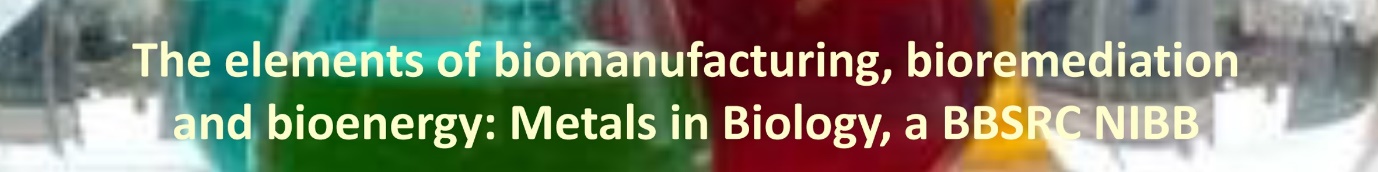 Annex BEthical and Social IssuesPlease answer the following questions and detail any social or ethical considerations arising from the proposed programme of work and how these will be considered/addressed (max 500 characters including spaces)Ethical information (Delete as appropriate)Human ParticipationDoes the proposed project involve the use of human subjects?                                Yes/No Does the proposed project involve the use of human tissue?                                    Yes/NoDoes the proposed project involve use of biological samples?                                  Yes/NoDoes the proposed project involve administration of substances to humans?           Yes/NoWill personal information be used?                                                                             Yes/No            If yes, will participants be identifiable?                                                            Yes/NoAnimal ParticipationDoes the proposed project involve the use of vertebrate animals or other organisms covered by the Animals (scientific Procedures) Act?   Yes/No            If yes, what is severity of procedures and provide detailsGenetic and Biological RiskDoes the proposed project involve production and/or use of genetically modified animals, plants or microbes?            Yes/No            If yes, will genetic modification be used as an experimental tool?                Yes/No            Will the research involve release of the genetically modified organisms?     Yes/No            Will the research be aimed at the development of commercial or industrial genetically modified processes or products?                                                 Yes/NoApprovals*Have the required/necessary approvals been given                                                  Yes/NoIf yes, please give details on approvals given. *Provide evidence eg copies of Home Office animal licences Other issuesAre there any other ethical or social issues that you need to tell us about? 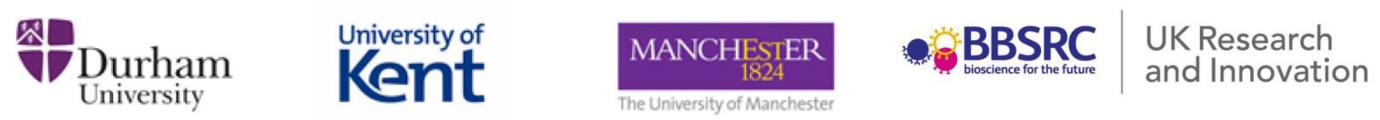 